Dyddiad:     19 Gorffennaf 2023	AT:	Comisiynydd yr Heddlu a Throseddu, y Prif Gwnstabl ac Aelodau’r Cyd-bwyllgor Archwilio (Ms K Curran, Mr F Shakoor, Mr D MacGregor a Mr B Jones) Copi at:	Ms B Peatling, Prif Swyddog Cyllid Cymdeithas Prif Swyddogion yr Heddlu a Staff/Swyddogion Uwch 		Cynrychiolwyr o TIAA ac Archwilio Cymru  	 	Annwyl Syr/Fadam,Cynhelir cyfarfod o'r Cyd-bwyllgor Archwilio ddydd Mercher 26 Gorffennaf 2023 am 10y.b. drwy Microsoft Teams er mwyn trafod y materion ar yr agenda sydd ynghlwm. Caiff aelodau o’r Wasg a’r Cyhoedd fynychu’r cyfarfod hwn.  I gymryd rhan drwy gyfrwng y Gymraeg, gofynnir i Aelodau o’r Cyhoedd roi 7 diwrnod o rybudd o leiaf er mwyn sicrhau darpariaeth o’r fath, fel yr hysbysir ar ein gwefan. Os daw hysbysiad hwyr, gwnawn ein gorau i ddarparu’r gwasanaeth hwn ond nid oes sicrwydd y bydd ar gael.  Yr eiddoch yn gywir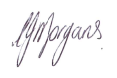 Mrs Carys F MorgansPrif Weithredwr A  G  E  N  D  ACroeso a Chyflwyniadau Ymddiheuriadau am absenoldeb  - 5 munudDatganiadau o ddiddordebCadarnhau cofnodion y cyfarfod a gynhaliwyd ar 28  Mawrth 2023 – 5mun (adroddiad i ddilyn)Ystyried a chymeradwyo’r cylch gorchwyl diwygiedig ar gyfer y Cyd-bwyllgor Archwilio – 5 munud (adroddiad i ddilyn)Materion i’w TrafodDerbyn diweddariad o gyfarfod y Grŵp Llywodraethu Archwilio a gynhaliwyd ar 22 Mehefin 2023 – 5 munud (llafar) Datganiad o Gyfrifon Derbyn dogfen ISA260 Archwilio Cymru mewn perthynas â’r cyfrifon ar gyfer 2021/2 -20mun  (adroddiad i ddilyn) Derbyn Llythyr Sylwadau drafft 2021/22 Comisiynydd yr Heddlu a Throseddu Y Prif Gwnstabl Ystyried y Datganiad o Gyfrifon drafft ar gyfer 2021/22 Y Cyfrifon Grŵp Cyfrifon y Prif Gwnstabl Derbyn diweddariad ynghylch cynnydd a ffrâm amser ar gyfer Datganiadau Cyfrifyddol 2022/3 (llafar) Archwiliad Mewnol Ystyried adroddiadau canlynol yr archwilwyr mewnol:Ystyried yr Adroddiad Sicrwydd Rheoliadau Mewnol Cryno Adolygiad Dilynol Caffael Gwrthdwyll Cydweithredol ch. Ansawdd Data Cydweithredol Strategaeth Rheoli Fflyd Gydweithredol Cyflogres Gydweithredol Fframwaith Perfformiad ar gyfer y Cynllun Heddlu a Throseddu Asedau Sefydlog Cydweithredol Adroddiad Blynyddol Archwilio Mewnol 22/23Diweddariad am gynnydd yn erbyn cynllun archwilio mewnol 2023/24 